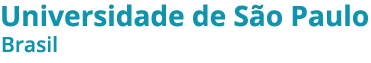 Eleição representante Professor Associado junto ao CD do DEDICFazer uma cópia Arquivar Excluir

Eleição restrita criado por  DEDIC - FFCLRP - USP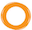 

Eleição de representantes da categoria docente de Professor Associado junto ao Conselho do Departamento de Educação, Informação e Comunicação da FFCLRP. Eleição: dia 25/02/2021, das 09h às 16h, por meio de sistema eletrônico de votação.


Início da votação: 25/02/2021 09:00
Fim da votação: 25/02/2021 16:00

Perguntas (1)   |   Participantes (17) & cédulas (14)Informações GeraisSituaçãoEsta votação está completaApuraçãoQuestão #1
ELEIÇÃO DA CATEGORIA DOS PROFESSORES ASSOCIADOS DO CONSELHO DO DEPARTAMENTO DE EDUCAÇÃO, INFORMAÇÃO E COMUNICAÇÃO REALIZADA EM 25/02/2021 – GESTÃO 2021-2023.
AuditoriaAutenticado como  DEDIC - FFCLRP - USP   Sair

Participantes habilitados17Participantes votantes14Início25/02/2021 09:00Término25/02/2021 16:00Titular: Cláudio Marcondes de Castro Filho - Suplente: Andrea Coelho Lastoria3Titular: Kátia de Souza Amorim - Suplente: Marcus Vinicius da Cunha8Titular: Marco Antonio de Almeida - Suplente: Clarice Sumi Kawasaki3Branco0NULO0BRANCO0